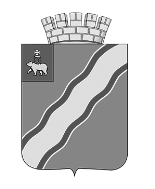 АДМИНИСТРАЦИЯКРАСНОКАМСКОГО ГОРОДСКОГО ОКРУГАПОСТАНОВЛЕНИЕ04.06.2020                                                                                                           298-пО внесении изменений в Стандарт осуществления внутреннего муниципального финансового контроля«Основы осуществления Финансовым управлением администрации города Краснокамска полномочий по внутреннему муниципальному финансовому контролю», утвержденный постановлениемадминистрации города Краснокамска от28.02.2019 № 167-п                                                          .В соответствии с Федеральным законом от 01 апреля 2020 года № 71-ФЗ «О внесении изменений в Бюджетный кодекс Российской Федерации» администрация Краснокамского городского округаПОСТАНОВЛЯЕТ:1. Внести в Стандарт осуществления внутреннего муниципального финансового контроля «Основы осуществления Финансовым управлением администрации города Краснокамска полномочий по внутреннему муниципальному финансовому контролю», утвержденный постановлением администрации города Краснокамска от 28.02.2019 № 167-п (ред. от 27.12.2019 № 928-п) «Об утверждении стандарта осуществления внутреннего муниципального финансового контроля в Краснокамском городском округе» (далее – Стандарт), следующие изменения: 1.1. подпункт 19.4.1. пункта 19.4. раздела IV. Перечень основных стандартов внутреннего муниципального финансового контроля изложить в следующей редакции:«19.4.1. Под представлением понимается документ органа внутреннего государственного (муниципального) финансового контроля, направляемый объекту контроля и содержащий информацию о выявленных в пределах компетенции органа внутреннего государственного (муниципального) финансового контроля нарушениях и одно из следующих обязательных для исполнения в установленные в представлении сроки или в течение 30 календарных дней со дня его получения, если срок не указан, требований по каждому указанному в представлении нарушению:1) требование об устранении нарушения и о принятии мер по устранению его причин и условий;2) требование о принятии мер по устранению причин и условий нарушения в случае невозможности его устранения.»;1.2. в абзаце первом подпункта 19.4.2. пункта 19.4. раздела IV. Перечень основных стандартов внутреннего муниципального финансового контроля слова «срок бюджетного нарушения» заменить словами «срок нарушения»;1.3. в абзаце втором подпункта 19.4.2. пункта 19.4. раздела IV. Перечень основных стандартов внутреннего муниципального финансового контроля слова «информация о бюджетных нарушениях» заменить словами «информация о нарушениях»;2. Постановление подлежит опубликованию в специальном выпуске «Официальные материалы органов местного самоуправления Краснокамского городского округа» газеты «Краснокамская звезда» и на официальном сайте Краснокамского городского округа в сети интернет http://krasnokamsk.ru.3. Контроль за исполнением настоящего постановления возложить на начальника Финансового управления администрации Краснокамского городского округа М.Л. Куличкову.     Глава городского округа – глава администрации Краснокамского городского округа                                                      И.Я. БыкаризОзнобишина С.В.8 (34273) 4-45-41